Activité 1: Reliez les images et les mots:                                     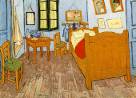 a.   chambre                                                   c. salle de bains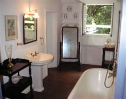                                             b. salon     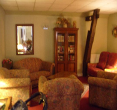                           d. cuisine                                                                   e. salle à manger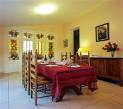 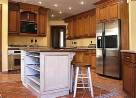 Activité 2 :Retrouvez les six  mots cachés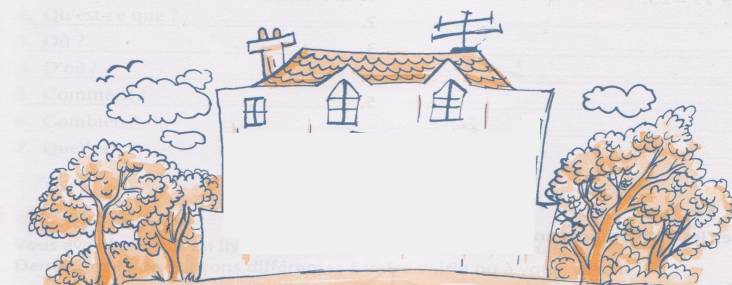 Activité 3.  Barrez l’intrus.salon/ cousine/ chambre/ cuisinechambre/table/terrasse/ sale de bainssalle à manger/ cousin/balcon/séjourActivité 4 :     Lisez les quatre descriptions et faites correspondre  chaque description à son plan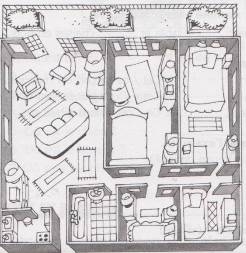 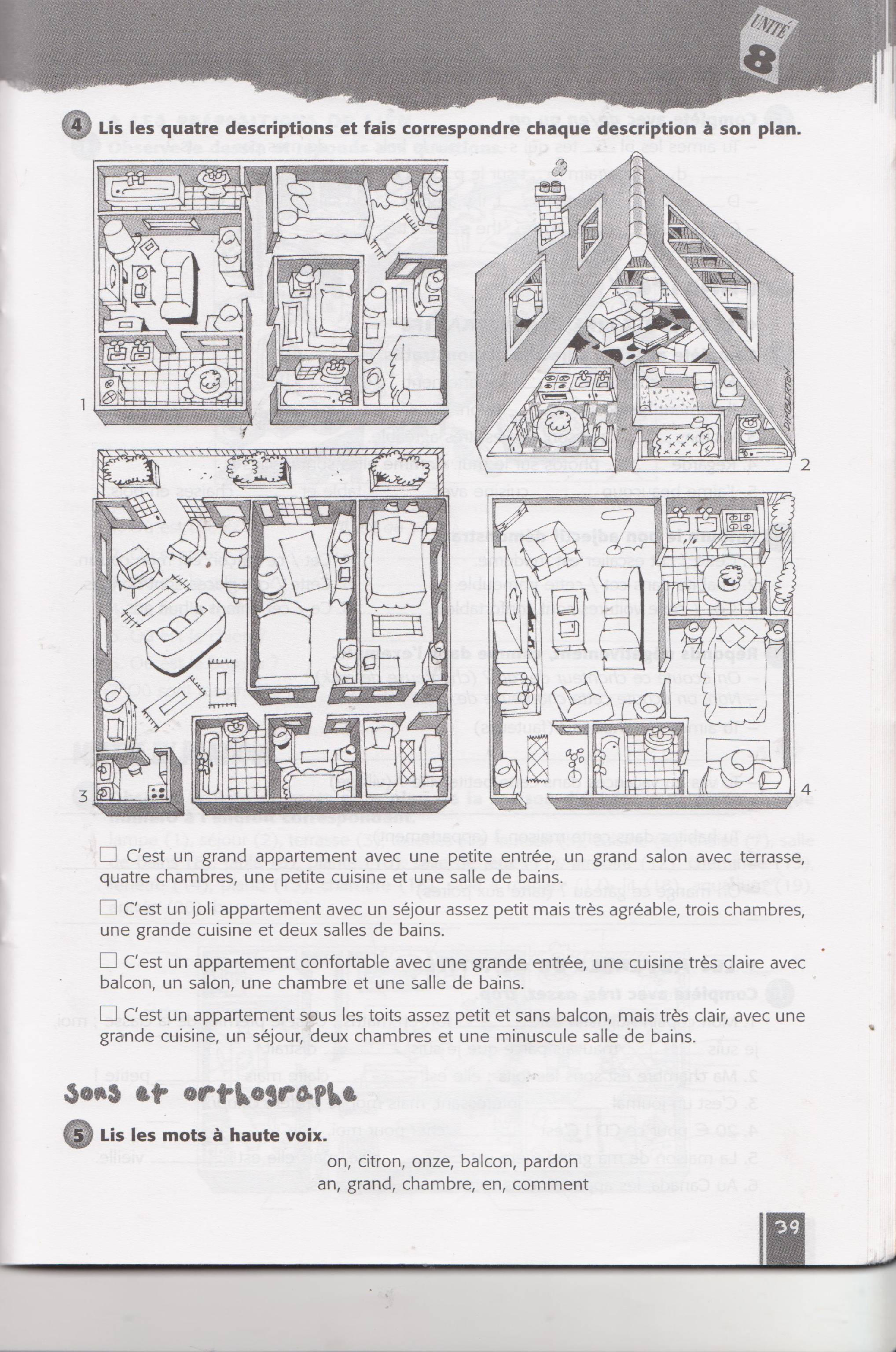 C’est une grande maison  avec une petite entrée, un grand salon avec  terrasse, quatre chambres, une petite cuisine et une salle de bains.C’est  une jolie  maison avec  un séjour assez petit mais très agréable, trois chambres, une grande cuisine et deux salles de bains.C’est  une maison  confortable avec  une grande entrée, une cuisine très claire avec  balcon, un salon, une chambre et une salle de bains.C’est  une maison sous les toits assez  petite et sans balcon, mais très claire, avec  une grande cuisine, un séjour, deux chambres et une salle de bains minuscule.                      1     2      3      4      5CUISINEATIFDSLOOASALLEAMANGERMOJILGMCHAMBREJBHOYOAGLBALCONVBEGSNIABEDELLASR